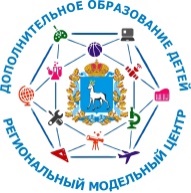 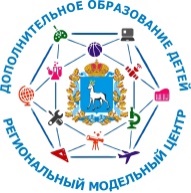 Региональный модельный центр  дополнительного образования детей в Самарской области 443010, Самарская обл., г. Самара, ул. Куйбышева, 151;  тел.: 8(846)332-37-80; e-mail: rmc63@yandex.ru  Аналитическая справка по мониторингу соответствия региональной системы дополнительного образования  целям и задачам Целевой модели развития дополнительного образования детей Самарской области на 20.12.2022В целях  получения актуальной, полной и достоверной информации, для выработки комплекса мер по повышению эффективности функционирования Целевой модели развития дополнительного образования детей Самарской области (далее – Модель), утвержденной распоряжением министерства образования и науки Самарской области от 30.12.2020 № 1195-р, проводится мониторинг соответствия региональной системы дополнительного образования целям и задачам Модели. В соответствии деятельностью по Модели, а именно обеспечения равного доступа к дополнительным общеобразовательным программам для различных категорий детей (в том числе детей с ОВЗ и инвалидностью) в соответствии с их образовательными потребностями и индивидуальными возможностями, достигнуты  в 2022 году следующие изменения.	На 20 декабря 2022 года количество организаций, реализующих дополнительное образование на территории Самарской области составило 1385 поставщиков (2021-1298 поставщиков). Численность организаций, реализующих дополнительное образование, в разрезе муниципальных образований представлена в таблице 1.Таблица 1В системе дополнительного образования по состоянию на 20 декабря  2022 года оказано 804153 услуг дополнительного образования (2021-655032).Из общего количества оказываемых услуг дополнительного образования распределение по направленностям составляет:138425 услуг по технической направленности или 17,21% от общего количества оказываемых услуг дополнительного образования;80090 услуг по естественнонаучной направленности или 9,96%;22288 по туристско-краеведческой или 2,77%;162035 по социально-гуманитарной или 20,15%; 198019 по художественной или 24,62%; 203296 по физкультурно-спортивной или 25,28%.Рис.1 «Выбор  программ по направленностям в %, 2022 гг» Рис.2 «Выбор  программ по направленностям в %, 2021, 2022 гг» По данным АСУ РСО 2 объединения посещает - 26,96% от общей численности детей, охваченных услугами дополнительного образования (2021 - 25,27%), 3 объединения - 12,86% (2021 - 10,32%), 4 объединения – 5,79% (2021 - 4,18%), более 4 объединений – 4,17% (2021 - 2,70%). Рис.3 «Посещение объединений в %, 2021, 2022 гг» Обеспечен персонифицированный учет обучающихся по программам дополнительного образования в организациях различной ведомственной принадлежности (в том числе учреждения спорта, культуры, организации частной формы собственности). По данным Росстата по Самарской области по состоянию на начало отчетного года численность детей в возрасте от 5 до 17 лет (включительно) проживающих на территории Самарской области составляет 460103 человека. Персонифицированный охват детей дополнительным образованием  с нарастающим итогом на 20 декабря 2022 г. составляет 419763 детей или 91,23% от общей численности детей в возрасте от 5 до 17 лет (включительно) проживающих на территории Самарской области (2021 – 86,05%).Численность детей, зачисленных на обучение, в разрезе муниципальных образований представлена в таблице 2.Таблица 2По данным Навигатора в возрастной структуре контингента обучающихся преобладают дети от 5 до 9 лет и 10 – 13 лет, что составляет 41,04% и 33,39% соответственно от общей численности детей, занятых дополнительным образованием. (2021 - 43,34% и 33,45%). Доля детей 14 - 17 лет в системе дополнительного образования составляет 25,57% (2021 - 23,20%). С 1 сентября 2019 года на территории региона внедрена модель персонифицированного финансирования дополнительного образования детей на основе сертификатов (РПСО от 09.08.2019 года № 748-р). В соответствии с Правилами персонифицированного финансирования (приказ МОиН от 20.08.2019 № 262-од) механизм финансового обеспечения сертификата реализуется через государственное или муниципальное задание, это безоператорская модель. Включены в систему ПФДО 37 (100%) муниципальных образований Самарской области. Количество организаций, участвующих в реализации ПФДО, по состоянию на 1 декабря 2022 года составляет 176 (2021 – 172), количество используемых сертификатов – 169820 (36,91%), 2021 - 165294 (36,74%).Юридическим лицам, индивидуальным предпринимателям, физическим лицам, а также организациям, осуществляющим образовательную деятельность по образовательным программам высшего образования и находящимся в ведении федеральных органов государственной власти, в соответствии с Постановлением правительства Самарской области от 22.12.2020 № 1072 предоставляются из областного бюджета гранты в форме субсидий на реализацию общеразвивающих дополнительных общеобразовательных программ на основе персонифицированного финансирования дополнительного образования детей. В 2022 году за счет средств грантов обучение по дополнительным общеобразовательным программам прошли в 5 негосударственных организациях 996 детей (2021 – 2 организации, 664 ребенка). За период реализации ПФДО выдано 330004 сертификатов персонифицированного финансирования (с 2019 года нарастающим итогом),  что составляет 71,72% от общего количества детей от 5 до 18 лет, проживающих в Самарской области.Ведется работа по созданию условий для обучения детей с ограниченными возможностями здоровья по дополнительным общеобразовательным программам. В 2022 г. для обучения детей открыто  2387 адаптированных дополнительных общеразвивающих программ (2021 – 1299).  Рис. 4 «Доля  программ по направленностям  для детей с ОВЗ и инвалидностью в %, 2022 гг» Рис. 5 «Доля  программ по направленностям  для детей с ОВЗ и инвалидностью в %, 2021, 2022 гг» На 20 декабря 2022 года в системе дополнительного образования Самарской области количество зачислений составляет 19978 человек,  (2021 - 13590).Количество зачислений детей с ОВЗ и детей-инвалидов в системе дополнительного образования, в разрезе муниципальных образований представлена в таблице 3.Таблица 3 В Календарь включено 303 региональных мероприятий, в том числе 34 региональных этапов всероссийских мероприятий, 114 мероприятий (34,3%), где могут принимать участие дети с ОВЗ и дети с инвалидностью.С 2019 года функционируют Региональный модельный центр и 37 муниципальных опорных центров, основная задача которых – обеспечение обновление программ и методик, совершенствование методического сопровождения деятельности образовательных организаций.Следует отметить увеличение количества дополнительных общеобразовательных программ на 30% и составило 13831 (2021 г.-9167). Данный факт объясняется тем, что в регионе за последние 3 года созданы благоприятные условия для реализации дополнительных общеобразовательных программ в организациях разного типа, ведомственной принадлежности и организационно-правовой формы. По итогам мониторинга программно-методического  обеспечения организаций Самарской области, реализующих дополнительные общеобразовательные программы, проведенного в мае-июне 2022 года, наблюдается  высокий запрос на программы  художественной направленности (34,1%, 2021 – 26,7%), к числу лидеров также относятся программы социально-гуманитарной (20,2%, 2021 – 19,4%) и физкультурно-спортивной (19,6%, 2021 – 27,8%) направленностей. По ним обучаются 73% всех детей, охваченных системой дополнительного образования. Выход программ социально-гуманитарной направленности на второе место в рейтинге востребованности объясняется повышением интереса обучающихся к овладению компетенциями в сфере общественных наук, таких как правоведение, финансовая и медиа-грамотность, социология, основы предпринимательства и менеджмента, основная цель которых заключается в подготовке к выбору будущей профессии и повышению социальной грамотности и активности юных граждан. Неуклонно растет количество программ естественнонаучной направленности (2020 г. - 252, 2021 г. - 867, 2022 г. - 1318), что, прежде всего, связано с актуальностью реализации данной направленности на базе общеобразовательных организаций (школ, лицеев, гимназий), располагающих современным ресурсным и кадровым обеспечением для удовлетворения познавательных интересов учащихся в области естественных наук, развития у них исследовательской активности, обеспечения междисциплинарного подхода в части интеграции с различными областями знаний (генетика, биомедицина, биотехнологии и биоинженерия, астрофизика и др.). Продолжается рост программ технической направленности, призванных содействовать формированию у обучающихся современных знаний, умений и навыков в области технических наук, технологической грамотности и инженерного мышления. За последние 3 года количество программ в этой сфере в регионе увеличилось в 3,5 раза (2020 г.- 589, 2021 г.-1420, 2022 г.- 2011).  Доля детей, охваченных дополнительными общеобразовательными программами технической и естественнонаучной направленности, в 2022 году составляет 26,99%.В абсолютных значениях наметился рост программ туристско-краеведческой направленности (2020 г. -214, 2021 г.-300, 2022 г.- 405). Прежде всего, это связано запросом родителей и детей на программы, позволяющие детям в комплексе развиваться физически и интеллектуально, заниматься краеведческой и волонтерской деятельностью, содействовать формированию у обучающихся знаний, умений и навыков, связанных с безопасным пребыванием в условиях природной и городской среды, создавать условия для воспитания и развития личности в процессе изучения истории и культуры родного края. При этом в процентном соотношении количество программ туристско-краеведческой направленности (2,9%, 2021- 3,9%) снижается. В октябре-ноябре 2022 года был проведен опроса обучающихся  (7-11 классов) и родителей (законных представителей) обучающихся общеобразовательных организаций  «Оценка удовлетворенности доступностью и качеством предоставления образовательных услуг в сфере дополнительного образования». По итогам исследования была определена степень удовлетворенности дополнительного образования, которая представлена как интегративная характеристика в виде следующих показателей:- удовлетворенность качеством образовательных результатов;- удовлетворенность клиентоориентированностью учреждений и педагогов дополнительного образования;- удовлетворенность разнообразием образования;- удовлетворенность доступностью образования;- удовлетворенность условиями получения образования.Респондентов просили оценить по 5-балльной шкале данные составляющие. Удовлетворенность дополнительным образованием в среднем по региону незначительно снизилась по сравнению с 2021г. и оценивается на 4,16 (2021 - 4,20).  При этом  удовлетворённость качеством образовательных результатов и клиентоориентированностью  не изменилась и составляет  4,23.  Наиболее низкая степень удовлетворенность условиями получения образования – 4,04. Доля детей, осваивающие программы дополнительного образования детей, с высоким уровнем оценки («4» и «5») получаемого дополнительного образования составляет 76,61%. Основным показателем эффективности внедрения Модели является охват дополнительным образованием детей в возрасте от 5 до 18 лет. В декабре 2022 года дополнительным образованием  по данным ЕАИС ДО охвачено 91,33% детей данного возраста (420215 чел.). Таким образом, в 2022 году достигнуты следующие значения целевых показателей Модели:Выводы и рекомендацииАнализ целевых показателей Модели показал, что принятые меры, направленные на повышение охвата детей дополнительным образованием, в целом эффективны. В 2023 году следует продолжить деятельность образовательных организаций, реализующих программы дополнительного образования, в рамках Целевой модели развития дополнительного образования детей Самарской области, обратив особое внимание на следующие моменты:обеспечению многообразия программ дополнительного образования детей с учетом их интересов и на основе предварительного мониторинга и анализа;повышению уровня удовлетворенности дополнительным образованием с учетом потребностей детей;формированию у детей потребности в туристическом и краеведческом дополнительном образовании.Территориальным управлениям и департаментам образования  рекомендуется обеспечить обсуждение и выработку мероприятий по повышению уровня удовлетворенности дополнительным образованием с учетом потребностей детей;обеспечить постоянный контроль за сроками внесения данных в АСУ РСО и Навигатор дополнительного образования детей Самарской области на новый учебный год образовательными организациями и опорными центрами;обеспечить открытие школьных спортивных клубов, школьных театров, медиацентров в общеобразовательных организациях;организовать использование  материально-технических ресурсов центров «Точка роста» для реализации современных программ дополнительного образования детей;при формировании государственного задания по дополнительному образованию уделить особое внимание программам туристско-краеведческой направленности. Региональному модельному центру дополнительного образования детей Самарской области рекомендуется: разработать методические рекомендации по проектированию разноуровневых дополнительных общеобразовательных общеразвивающих программ;провести в 2022 году повторный (мониторинговый) опрос «Оценка удовлетворенности доступностью и качеством предоставления образовательных услуг в сфере дополнительного образования»;сформировать региональный реестр примерных программ для детей с ОВЗ и детей с инвалидностью.Организациям, реализующим программы дополнительного образования, рекомендуется:	 обновить содержание  дополнительных общеразвивающих программ с учетом потребностей обучающихся, используя модульный и разноуровневый принцип, и обеспечить их реализацию с 2022-2023 учебного года;	разработать адаптированные программы дополнительного образования для включения в региональный реестр примерных программ для детей с ОВЗ и детей с инвалидностью;	 активизировать разработку и реализацию программ для детей с особыми образовательными потребностями;продолжить работу по выявлению и развитию талантов и способностей у детей, в том числе у детей с ОВЗ в течение 2021-2022 учебного года;обеспечить включение  детей с ОВЗ и детей с инвалидностью в мероприятия системы  воспитания  и дополнительного образования в течение 2021-2022 учебного года.Справку подготовили:Сироткина Е.А., руководитель РМЦ
Журавлева С.В.,  старший методист РМЦГаврилова Н.Н., методист РМЦ20.12.2022 Ключевыефакторы целевой моделиБазовый уровень системы дополнительного образования детейСтруктурные изменения развития системы дополнительного образования детейСтруктурные изменения развития системы дополнительного образования детей Ключевыефакторы целевой модели201820202022Управление региональной системой дополнительного образования детей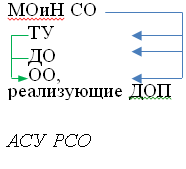 МОиН СО               РМЦ     ТУ                ОЦ    ДО            ОО, реализующие ДОПАСУ РСО, Навигатор (организации, программы), областной  межведомственный экспертный совет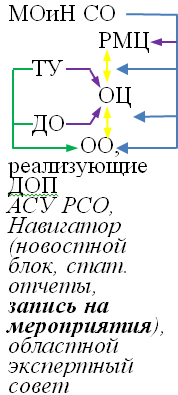 АСУ РСО, Навигатор (новостной блок, блок мероприятий),  запись на программы через «Единый портал государственных и муниципальных услуг», областной межведомственный экспертный советСодержание дополнительных общеобразова-тельных программВсего программ 4998, в том числе:модульные 160разноуровневые 18с использованием дистанционных технологий 20сетевые 8сезонные школы 3модели доступности 0Всего программ 6202, в том числе:модульные 4239разноуровневые 233с использованием дистанционных технологий 69сетевые 396сезонные школы 10модели доступности 15Всего программ 13831, в том числе:модульные 5923разноуровневые 364с использованием дистанционных технологий 2198сетевые 449сезонные школы 12модели доступности 22Кадровое обеспечение региональной системы дополнительного образования детейКоличество педагогов 6703, из них с высшей квалификационной категорией 25,3%методические объединения, стажерские площадки,курсы повышения квалификации,конкурсное движение, конференцииКоличество педагогов 6139, из них с высшей квалификационной категорией 28,1%методические объединения, стажерские площадки,курсы повышения квалификации,конкурсное движение, конференции,банк лучших практик,наставничествоКоличество педагогов 6225, из них с высшей квалификационной категорией 35,0%методические объединения, стажерские площадки,курсы повышения квалификации,конкурсное движение (лауреаты всероссийских конкурсов), конференции,банк лучших практик,наставничествоОрганизационно-финансовая структура региональной системой дополнительного образования детейГосударственное (муниципальное) задание,субсидии негосударствен-ным организациям Государственное (муниципальное) задание,  ПФДО, субсидии негосударственным организациямГосударственное (муниципальное) задание,  ПФДО, субсидии негосударственным организациямИнфраструктура региональной системы дополнительного образования детей297 организаций, реализующих дополнительные общеобразовате-льные программы, в том числе:108 организаций культуры;29 организаций, министерства спорта;160 организаций, министерства образования и науки; 2 некоммерческие организация.302 организаций, реализующих дополнительные общеобразовательные программы, в том числе:107 организаций культуры;14 организаций, министерства спорта;175 организаций, министерства образования и науки; 2 организации высшего профессионального образования;4 негосударственные организации.1055 организаций, реализующих дополнительные общеобразовательные программы, в том числе: 105 организаций культуры;40 организации, министерства спорта;33 организаций социально-демографической и семейной политики;817 организаций, министерства образования и науки; 2 организации высшего профессионального образования;58 негосударственных организаций и ИП.Муниципальное образованиеКоличество образовательных организаций различных типов, реализующих дополнительное образование, ед.Количество образовательных организаций различных типов, реализующих дополнительное образование, ед.РазницаМуниципальное образование2021 г.2022 г.Разницаг.о. Самара457520+63г.о. Тольятти201211+10Западное ТУ163166+3г.о.Сызрань8892+4г.о. Октябрьск21210м.р. Шигонский25250м.р. Сызранский2928-1Кинельское ТУ5556+1г.о.Кинель3334+1м.р.Кинельский22220Отрадненское ТУ3843+5г.о.Отрадный16160м.р.Богатовский57+2м.р.Кинель-Черкасский1720+3Поволжское ТУ7987+8м.р.Волжский3744+7г.о.Новокуйбышевск4243+1Северное ТУ2138+17м.р.Сергиевский1320+7м.р.Шенталинский410+6м.р.Челно-Вершинский48+4Северо-Восточное ТУ5343-10г.о. Похвистнево1513-2м.р.Камышлинский106-4м.р.Похвистневский1811-7м.р.Исаклинский660м.р.Клявлинский47+3Северо-Западное ТУ62620м.р.Кошкинский2021+1м.р.Елховский1311-2м.р.Красноярский2930+1Центральное ТУ3255+23г.о. Жигулевск1828+10м.р.Ставропольский1427+13Юго-Восточное ТУ3839+1м.р.Нефтегорский1617+1м.р.Борский12120м.р.Алексеевский10100Юго-Западное ТУ74108+34г.о.Чапаевск3335+2м.р.Красноармейский411+7м.р.Приволжский914+5м.р.Безенчукский1523+8м.р.Пестравский613+7м.р.Хворостянский712+5Южное ТУ2530+5м.р.Большеглушицкий1013+3м.р.Большечерниговский1517+2Итого12981385+87Муниципальное образованиеЧисленность детей, проживающих в МО по данным Росстата, чел.Численность детей, занятых в системе дополнительного образования по данным АСУ РСОЧисленность детей, занятых в системе дополнительного образования по данным АСУ РСОМуниципальное образованиеЧисленность детей, проживающих в МО по данным Росстата, чел.Численность детей, чел.Охват детей, %г.о. Самара15686315176996,75г.о. Тольятти1043679145187,62Западное ТУЗападное ТУЗападное ТУЗападное ТУг.о.Сызрань245932086184,82г.о. Октябрьск3737304081,35м.р. Шигонский2524196377,77м.р. Сызранский3488266776,46Кинельское ТУКинельское ТУКинельское ТУКинельское ТУг.о.Кинель9241843791,30м.р.Кинельский4213306772,80Отрадненское ТУОтрадненское ТУОтрадненское ТУОтрадненское ТУг.о.Отрадный7451651187,38м.р.Богатовский22161466 66,16м.р.Кинель-Черкасский6484571188,08Поволжское ТУПоволжское ТУПоволжское ТУПоволжское ТУм.р.Волжский192251922585,70г.о.Новокуйбышевск141781312392,56Северное ТУСеверное ТУСеверное ТУСеверное ТУм.р.Сергиевский6727560783,35м.р.Шенталинский2117146769,30м.р.Челно-Вершинский193215131513Северо-Восточное ТУСеверо-Восточное ТУСеверо-Восточное ТУСеверо-Восточное ТУг.о. Похвистнево4592388384,56м.р.Камышлинский1586123377,74 м.р.Похвистневский38002795 73,55м.р.Исаклинский18931355 71,58м.р.Клявлинский1789126970,93Северо-Западное ТУСеверо-Западное ТУСеверо-Западное ТУСеверо-Западное ТУм.р.Кошкинский3113229173,59м.р.Елховский132379259,86м.р.Красноярский8920702878,79Центральное ТУЦентральное ТУЦентральное ТУЦентральное ТУг.о. Жигулевск82887532 90,88м.р.Ставропольский12887755258,60Юго-Восточное ТУЮго-Восточное ТУЮго-Восточное ТУЮго-Восточное ТУм.р.Нефтегорский46623598 77,18м.р.Борский3358250074,45м.р.Алексеевский1829102155,82Юго-Западное ТУЮго-Западное ТУЮго-Западное ТУЮго-Западное ТУг.о.Чапаевск11133829174,47м.р.Красноармейский2532191575,63м.р.Приволжский34042497 73,35м.р.Безенчукский5561472384,93м.р.Пестравский2275173476,22м.р.Хворостянский22891514 66,14 Южное ТУЮжное ТУЮжное ТУЮжное ТУм.р.Большеглушицкий2538218786,17м.р.Большечерниговский29752236 75,16 Итого 46010341976392,23Муниципальное образованиеЧисленность детей, занятых в системе дополнительного образования по данным АСУ РСОЧисленность детей, занятых в системе дополнительного образования по данным АСУ РСОЧисленность детей, занятых в системе дополнительного образования по данным АСУ РСОМуниципальное образованиеДетей с инвалидностью(без ОВЗ)Детей с ОВЗ(без инвалидности)Детей с ОВЗ и инвалидностьюг.о. Самара146633671000г.о. Тольятти7672651484Западное ТУЗападное ТУЗападное ТУЗападное ТУг.о.Сызрань1801485173г.о. Октябрьск2426421м.р. Шигонский245616м.р. Сызранский1311629Кинельское ТУКинельское ТУКинельское ТУКинельское ТУг.о. Кинель7547050м.р. Кинельский1318421Отрадненское ТУОтрадненское ТУОтрадненское ТУОтрадненское ТУг.о. Отрадный2952742м.р. Богатовский12156м.р. Кинель-Черкасский6015123Поволжское ТУПоволжское ТУПоволжское ТУПоволжское ТУм.р. Волжский9837725г.о. Новокуйбышевск11052883Северное ТУСеверное ТУСеверное ТУСеверное ТУм.р. Сергиевский676249м.р. Шенталинский16443м.р. Челно-Вершинский183815Северо-Восточное ТУСеверо-Восточное ТУСеверо-Восточное ТУСеверо-Восточное ТУг.о. Похвистнево3431822м.р. Камышлинский33648м.р. Похвистневский3618588м.р. Исаклинский1116614м.р. Клявлинский111038Северо-Западное ТУСеверо-Западное ТУСеверо-Западное ТУСеверо-Западное ТУм.р. Кошкинский156715м.р. Елховский821м.р. Красноярский376121Центральное ТУЦентральное ТУЦентральное ТУЦентральное ТУг.о. Жигулевск6945624м.р. Ставропольский2934215Юго-Восточное ТУЮго-Восточное ТУЮго-Восточное ТУЮго-Восточное ТУм.р. Нефтегорский476020м.р.Борский303812м.р. Алексеевский103310Юго-Западное ТУЮго-Западное ТУЮго-Западное ТУЮго-Западное ТУг.о. Чапаевск5087282м.р. Красноармейский121168м.р. Приволжский3422545м.р. Безенчукский1320920м.р. Пестравский55817м.р. Хворостянский1918513Южное ТУЮжное ТУЮжное ТУЮжное ТУм.р. Большеглушицкий275212м.р. Большечерниговский162610Итого3518139152545N п/пНаименование индикатора (показателя)значение индикатора (показателя) в 2021 году  Плановое значение 2022 года Фактическое значение показателя на 20.12.20221.Доля детей в возрасте от 5 до 18 лет, проживающих в Самарской  области, охваченных дополнительными общеобразовательными программами, %82,4%82%91,23%2.Доля детей, охваченных дополнительными общеобразовательными программами технической и естественнонаучной направленности, %24,2%25%26,99%3.Доля детей, охваченных дополнительными общеобразовательными программами туристско-краеведческой  направленности, %3,35%7%3,38%4.Доля детей, осваивающих   программы дополнительного образования и удовлетворённые  их качеством и  многообразием, %.79,89%75%76,61%5.Доля детей с ограниченными возможностями здоровья, охваченных  дополнительными общеобразовательными программами, %63,40%58%74,92%6.Доля мероприятий календаря мероприятий в сфере воспитания и дополнительного образования детей Самарской области, где могут принимать участие дети с ОВЗ и дети с инвалидностью, % 36,77%36%34,35%7.Доля муниципальных образований Самарской области, внедривших систему персонифицированного финансирования дополнительного образования детей, %100%100%100%8.Доля детей в возрасте от 5 до 18 лет от общего количества детей, проживающих в Самарской области, охваченных системой персонифицированного финансирования дополнительного образования детей, %36,74%37% 37%9.Функционирование регионального навигатора дополнительного образования детей, единиц11110.Функционирование межведомственного совета  по вопросам  развития системы дополнительного образования детей в Самарской области11111.Количество РМЦ, единиц11112.Количество МОЦ, единиц37373713.Количество конкурсов профессионального мастерства, организуемых в Самарской области в системе дополнительного образования детей6610